Publicado en Barcelona el 01/10/2018 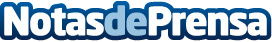 Emagister apuesta por la formación con bolsa de empleo para mejorar el nivel de empleabilidad de sus usuariosMás de 15 mil alumnos se han beneficiado durante el mes de lanzamiento del nuevo servicio de Bolsa de Empleo que ha incorporado Emagister, recomendador líder en el sector de la formación, de la mano de su partner Iagora, a fin de brindar a sus usuarios la oportunidad de ingresar al mundo laboral después de formarseDatos de contacto:Emagister+34 93 551 99 00Nota de prensa publicada en: https://www.notasdeprensa.es/emagister-apuesta-por-la-formacion-con-bolsa Categorias: Nacional Educación Emprendedores E-Commerce Recursos humanos http://www.notasdeprensa.es